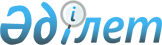 О внесении изменения в нормативное постановление Верховного Суда Республики Казахстан от 13 декабря 2001 года № 19 "О возвращении судами уголовных дел для дополнительного расследования"
					
			Утративший силу
			
			
		
					Нормативное постановление Верховного Суда Республики Казахстан от 22 декабря 2008 года № 18. Утратило силу нормативным постановлением Верховного суда Республики Казахстан от 24 декабря 2014 года № 4      Сноска. Утратило силу нормативным постановлением Верховного суда РК от 24.12.2014 № 4 (вводится в действие со дня официального опубликования).      В связи с изменением законодательства Республики Казахстан пленарное заседание Верховного Суда Республики Казахстан  постановляет: 

      1. Внести в нормативное постановление Верховного Суда Республики Казахстан от 13 декабря 2001 года № 19 «О возвращении судами уголовных дел для дополнительного расследования» следующее изменение: 



      в пункте 11 слово «десяти» заменить словом «пятнадцати». 



      2. Согласно статье 4 Конституции Республики Казахстан настоящее нормативное постановление включается в состав действующего права, а также является общеобязательным и вводится в действие со дня официального опубликования.        Председатель Верховного Суда 

      Республики Казахстан                       К. Мами       Судья Верховного Суда 

      Республики Казахстан, 

      секретарь пленарного заседания             Ж. Баишев 
					© 2012. РГП на ПХВ «Институт законодательства и правовой информации Республики Казахстан» Министерства юстиции Республики Казахстан
				